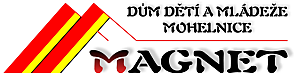 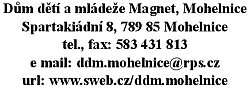 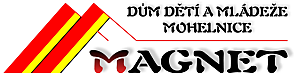 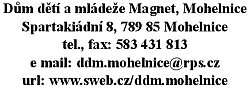                                O b j e d n á v k a  č . 10 /2021 Dodavatel                                         CykloTomek                                                          Josef Tomek                                                         Zahradní 258                                                         789 71  LeštinaObjednáváme tímto 6 ks kol dle vlastního výběru v ceně do 80 000,00 Kč.Fakturujte na  adresu:                                                                                                         Dům dětí a mládeže Magnet, Mohelnice                                       Spartakiádní 8                                      789 85 MohelniceČíslo účtu :                   21038841/0100                                      KB MohelniceIČO :                             00853020Vyřizuje : Alena Junková  č.tel. 583 431 813                                            ekonom                              razítko:   30.11.2021                                                                30.11.2021………………………………………………..                                           …………………………………………………                                                                                                     datum a podpis správce rozpočtu                                                datum a podpis příkazce operace                                                                                                      a hlavní účetníPotvrzení objednávky:Potvrzují tímto dodání objednaných kol v ceně do 80 000,00 Kč.V Leštině dne:    30.11.2021                                  razítko a podpis:                                                                                  Josef Tomek